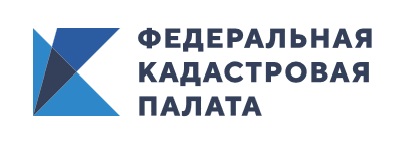 Кадастровая палата расскажет о том, как внести в реестр недвижимости сведения о территориальных зонах 7 сентября 2020 года, в 10:00 (Мск), Кадастровая палата по Челябинской области проведет вебинар для кадастровых инженеров и профессиональных участников рынка недвижимости на тему «Внесение в Единый государственный реестр недвижимости сведений о границах территориальных зон».Ведущие эксперты Кадастровой палаты по Челябинской области расскажут об особенностях внесения в реестр недвижимости сведений о границах территориальных зон, а также ответят на основные проблемные вопросы: Чем регламентирован порядок внесения? Что входит в необходимый комплект документов? На что нужно обратить внимание при подготовке документов? В ходе мероприятия  также  будут проанализированы основные ошибки, допускаемые при подготовке документов для внесения в реестр недвижимости сведений о границах территориальных зон, и даны рекомендации по их устранению. Во второй части мероприятия у участников будет уникальная возможность задать эксперту вопросы по теме вебинара в режиме online.Подробнее о вебинаре на сайте Федеральной кадастровой палаты: https://webinar.kadastr.ru/webinars/ready/detail/56. Принять участие в мероприятии можно после авторизации на сайте. Продолжительность вебинара – до 90 минут. Стоимость – 1000 рублей. Оплата принимается до 6 сентября 2020 года – успейте оплатить квитанцию! Пресс-служба Кадастровой палаты по Челябинской областиПресс-служба Кадастровой палаты по Челябинской области
Тел. 8 (351) 728-75-00 (доб. 2230, 2291)E-mail: pressafgu74@mail.ru 
Сайт: kadastr.ru (регион - Челябинская область)
ВКонтакте: vk.com/fkp74